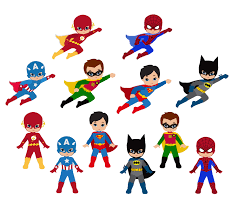 YEAR 1 SUPERHERO “WOW” DAY FRIDAY 12th  February 2016.Dear Parents/Carers,                         This term the children have been learning about Superhero’s and have worked very hard in class designing their own characters, settings and stories.                          On Friday 12th February we would like the children to dress up for the “wow” day in a Superhero costume/outfit. They can also bring in a Superhero toy or book to share with their friends and a suitable Superhero DVD which is of Universal rating                         We are looking forward to a fun filled day and lots of photographs will be taken during the day. These will be posted on the website so do encourage your child to share their “Superhero” day experiences with you and your family.                       Many thanks,                               Year One Team.